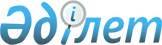 О внесении изменений и дополнений в решение ХІХ сессии областного маслихата VІ созыва от 13 декабря 2017 года № 167-VІ "Об областном бюджете на 2018-2020 годы"Решение Атырауского областного маслихата от 27 августа 2018 года № 241-VI. Зарегистрировано Департаментом юстиции Атырауской области 14 сентября 2018 года № 4236
      В соответствии со статьей 108 Бюджетного кодекса Республики Казахстан от 4 декабря 2008 года, подпунктом 1) пункта 1 статьи 6 Закона Республики Казахстан от 23 января 2001 года "О местном государственном управлении и самоуправлении в Республике Казахстан" и рассмотрев предложение акимата об уточнении областного бюджета на 2018-2020 годы, Атырауский областной маслихат VІ созыва на ХХІV сессии РЕШИЛ:
      Внести в решение ХІХ сессии областного маслихата VІ созыва от 13 декабря 2017 года № 167-VІ "Об областном бюджете на 2018-2020 годы" (зарегистрировано в реестре государственной регистрации нормативных правовых актов за № 4023, опубликовано 11 января 2018 года в эталонном контрольном банке нормативных правовых актов Республики Казахстан) следующие изменения и дополнения:
      в пункте 1:
      в подпункте 1):
      цифры "211 597 604" заменить цифрами "211 736 491";
      цифры "90 078 732" заменить цифрами "89 822 634";
      цифры "3 037 433" заменить цифрами "3 413 234";
      цифры "2 907" заменить цифрами "22 091";
      в подпункте 2):
      цифры "218 557 038" заменить цифрами "218 717 335";
      в подпункте 3):
      цифры "9 853 548" заменить цифрами "10 954 601";
      цифры "14 091 656" заменить цифрами "16 022 170";
      цифры "4 238 108" заменить цифрами "5 067 569";
      в подпункте 5):
      цифры "-16 728 367" заменить цифрами "-17 850 830";
      в подпункте 6):
      цифры "16 728 367" заменить цифрами "17 850 830";
      цифры "13 570 656" заменить цифрами "15 501 170";
      цифры "4 291 184" заменить цифрами "5 099 235";
      в пункте 2: в абзаце "по социальному налогу":
      строки "Курмангазинскому, Исатайскому, Кзылкогинскому, Жылыойскому районам и городу Атырау – 50%; Индерскому району – 85%, Макатскому, Махамбетскому районам – 100%;" изложить в следующей редакции:
      "Курмангазинскому, Исатайскому, Кзылкогинскому районам и городу Атырау – 50%, Жылыойскому району – 80%, Индерскому району – 85%, Макатскому, Махамбетскому районам – 100%;"
      в пункте 7: цифры "526 818" заменить цифрами "226 818";
      в пункте 13: 
      цифры "2 862 568" заменить цифрами "2 317 220";
      цифры "996 000" заменить цифрами "1 386 445";
      цифры "76 124" заменить цифрами "90 834";
      цифры "764 453" заменить цифрами "717 268";
      цифры "319 919" заменить цифрами "499 459";
      цифры "909 519" заменить цифрами "565 584";
      в пункте 14: цифры "1 572 900" заменить цифрами "2 790 491";
      в пункте 15: цифры "4 350 625" заменить цифрами "5 161 688";
      в пункте 19: цифры "11 916 174" заменить цифрами "13 846 688";
      дополнить пунктами 20, 21 следующего содержания: 
      "20. Произведенные кассовые расходы подпрограммы 015 "За счет средств местного бюджета" программы 04 2 261 003 "Общеобразовательное обучение по специальным образовательным учебным программам" в сумме 3 051 000 тенге перенести на подпрограмму 011 "За счет трансфертов из республиканского бюджета.
      21. Произведенные кассовые расходы подпрограммы 015 "За счет средств местного бюджета" программы 04 2 261 006 "Общеобразовательное обучение одаренных детей в специализированных организациях образования" в сумме 3 860 000 тенге перенести на подпрограмму 011 "За счет трансфертов из республиканского бюджета.".
      2. Приложение 1 указанного решения изложить в новой редакции согласно приложению к настоящему решению.
      3. Контроль за исполнением настоящего решения возложить на постоянную комиссию областного маслихата по вопросам бюджета, финансов, экономики и развития регионов (Б. Абдешев).
      4. Настоящее решение вводится в действие с 1 января 2018 года. Областной бюджет на 2018 год
					© 2012. РГП на ПХВ «Институт законодательства и правовой информации Республики Казахстан» Министерства юстиции Республики Казахстан
				
      Председатель сессии

Б. Абдешев

      Секретарь маслихата

У. Зинуллин
Приложение к решению ХХІV сессии областного маслихата от 27 августа 2018 года № 241-VІПриложение 1 к решению ХІХ сессии областного маслихата от 13 декабря 2017 года № 167-VІ
Категория 
Категория 
Категория 
Категория 
Сумма (тысяч тенге)
Класс
Класс
Класс
Сумма (тысяч тенге)
Подкласс
Подкласс
Сумма (тысяч тенге)
Наименование
Сумма (тысяч тенге)
1
2
3
4
5
I. Доходы
211736491
1
Налоговые поступления
89822634
01
Подоходный налог
46148601
2
Индивидуальный подоходный налог
46148601
03
Социальный налог
39222521
1
Социальный налог
39222521
05
Внутренние налоги на товары, работы и услуги
4451512
3
Поступления за использование природных и других ресурсов
4446218
07
Прочие налоги
0
1
Прочие налоги
0
2
Неналоговые поступления
3413234
01
Доходы от государственной собственности
128344
5
Доходы от аренды имущества, находящегося в государственной собственности
50019
7
Вознаграждения (интересы) по кредитам, выданным из государственного бюджета
78212
02
Поступления от реализации товаров (работ, услуг) государственными учреждениями, финансируемыми из государственного бюджета
100
1
Поступления от реализации товаров (работ, услуг) государственными учреждениями, финансируемыми из государственного бюджета
100
04
Штрафы, пеня, санкции, взыскания, налагаемые государственными учреждениями, финансируемыми из государственного бюджета, а также содержащимися и финансируемыми из бюджета (сметы расходов) Национального Банка Республики Казахстан 
901237
1
Штрафы, пеня, санкции, взыскания, налагаемые государственными учреждениями, финансируемыми из государственного бюджета, а также содержащимися и финансируемыми из бюджета (сметы расходов) Национального Банка Республики Казахстан 
901237
06
Прочие неналоговые поступления
2383553
1
Прочие неналоговые поступления
2383553
3
Поступления от продажи основного капитала
22091
01
Продажа государственного имущества, закрепленного за государственными учреждениями
22091
1
Продажа государственного имущества, закрепленного за государственными учреждениями
22091
4
Поступления трансфертов 
118478532
01
Трансферты из нижестоящих органов государственного управления
101869172
2
Трансферты из районных (городских) бюджетов
101869172
02
Трансферты из вышестоящих органов государственного управления
16609360
1
Трансферты из республиканского бюджета
16609360
Функциональная группа
Функциональная группа
Функциональная группа
Функциональная группа
Функциональная группа
Сумма (тысяч тенге)
Функциональная подгруппа
Функциональная подгруппа
Функциональная подгруппа
Функциональная подгруппа
Сумма (тысяч тенге)
Администратор
Администратор
Администратор
Сумма (тысяч тенге)
Программа
Программа
Сумма (тысяч тенге)
Наименование
Сумма (тысяч тенге)
1
2
3
4
5
6
II. Затраты
218717335
01
Государственные услуги общего характера
8916244
1
Представительные, исполнительные и другие органы, выполняющие общие функции государственного управления
3037336
110
Аппарат маслихата области
53182
001
Услуги по обеспечению деятельности маслихата области
49408
003
Капитальные расходы государственного органа
3774
120
Аппарат акима области
2784098
001
Услуги по обеспечению деятельности акима области
2354190
004
Капитальные расходы государственного органа
70000
007
Капитальные расходы подведомственных государственных учреждений и организаций
114123
009
Обеспечение и проведение выборов акимов городов районного значения, сел, поселков, сельских округов
8000
013
Обеспечение деятельности Ассамблеи народа Казахстана области
97037
113
Целевые текущие трансферты из местных бюджетов
140748
282
Ревизионная комиссия области
200056
001
Услуги по обеспечению деятельности ревизионной комиссии области
200056
2
Финансовая деятельность
5304619
257
Управление финансов области
5267723
001
Услуги по реализации государственной политики в области исполнения местного бюджета и управления коммунальной собственностью
92975
009
Приватизация, управление коммунальным имуществом, постприватизационная деятельность и регулирование споров, связанных с этим
9100
013
Капитальные расходы государственного органа
3980
028
Приобретение имущества в коммунальную собственность
5161668
718
Управление государственных закупок области
36896
001
Услуги по реализации государственной политики в области государственных закупок на местном уровне
36896
5
Планирование и статистическая деятельность
285847
258
Управление экономики и бюджетного планирования области
285847
001
Услуги по реализации государственной политики в области формирования и развития экономической политики, системы государственного планирования
277847
005
Капитальные расходы государственного органа
8000
9
Прочие государственные услуги общего характера
288442
269
Управление по делам религий области
288442
001
Услуги по реализации государственной политики в области в сфере религиозной деятельности на местном уровне
165775
004
Капитальные расходы подведомственных государственных учреждений и организаций
3826
005
Изучение и анализ религиозной ситуации в регионе
118841
02
Оборона
3032420
1
Военные нужды
307591
736
Управление по мобилизационной подготовке и гражданской защите области
307591
003
Мероприятия в рамках исполнения всеобщей воинской обязанности
40177
007
Подготовка территориальной обороны и территориальная оборона областного масштаба
267414
2
Организация работы по чрезвычайным ситуациям
2724829
271
Управление строительства области
489693
002
Развитие объектов мобилизационной подготовки и чрезвычайных ситуаций
489693
287
Территориальный орган, уполномоченных органов в области чрезвычайных ситуаций природного и техногенного характера, гражданской обороны, финансируемый из областного бюджета
994431
002
Капитальные расходы территориального органа и подведомственных государственных учреждений
905400
003
Мероприятия гражданской обороны областного масштаба
59031
004
Предупреждение и ликвидация чрезвычайных ситуаций областного масштаба
30000
736
Управление по мобилизационной подготовке и гражданской защите области
1240705
001
Услуги по реализации государственной политики на местном уровне в области мобилизационной подготовки и гражданской зашиты
43970
009
Капитальные расходы государственного органа
4196
032
Капитальные расходы подведомственных государственных учреждений и организаций
1192539
03
Общественный порядок, безопасность, правовая, судебная, уголовно-исполнительная деятельность
7879324
1
Правоохранительная деятельность
7879324
252
Исполнительный орган внутренних дел, финансируемый из областного бюджета
6936099
001
Услуги по реализации государственной политики в области обеспечения охраны общественного порядка и безопасности на территории области
5366527
003
Поощрение граждан, участвующих в охране общественного порядка
3435
006
Капитальные расходы государственного органа
1443621
013
Услуги по размещению лиц, не имеющих определенного места жительства и документов
36500
014
Организация содержания лиц, арестованных в административном порядке
52898
015
Организация содержания служебных животных 
33118
271
Управление строительства области
943225
003
Развитие объектов органов внутренних дел 
5000
053
Строительство объектов общественного порядка и безопасности
938225
04
Образование
19550078
1
Дошкольное воспитание и обучение
1277535
271
Управление строительства области
1277535
037
Строительство и реконструкция объектов дошкольного воспитания и обучения 
1277535
2
Начальное, основное среднее и общее среднее образование
6208661
261
Управление образования области
4403132
003
Общеобразовательное обучение по специальным образовательным учебным программам
775287
006
Общеобразовательное обучение одаренных детей в специализированных организациях образования
1300812
056
Целевые текущие трансферты бюджетам районов (городов областного значения) на доплату учителям, прошедшим стажировку по языковым курсам и на доплату учителям за замещение на период обучения основного сотрудника
151929
071
Целевые текущие трансферты районным (городов областного значения) бюджетам на доплату учителям организаций образования, реализующим учебные программы начального, основного и общего среднего образования по обновленному содержанию образования, и возмещение сумм, выплаченных по данному направлению расходов за счет средств местных бюджетов
1973711
072
Целевые текущие трансферты районным (городов областного значения) бюджетам на доплату за квалификацию педагогического мастерства учителям, прошедшим национальный квалификационный тест и реализующим образовательные программы начального, основного и общего среднего образования
201393
271
Управление строительства области
1599938
079
Целевые трансферты на развитие бюджетам районов (городов областного значения) на строительство и реконструкцию объектов начального, основного среднего и общего среднего образования
180242
086
Строительство и реконструкция объектов начального, основного среднего и общего среднего образования
1419696
285
Управление физической культуры и спорта области
205591
006
Дополнительное образование для детей и юношества по спорту
205591
4
Техническое и профессиональное, послесреднее образование
4718630
253
Управление здравоохранения области
250145
043
Подготовка специалистов в организациях технического и профессионального, послесреднего образования
250145
261
Управление образования области
3868174
024
Подготовка специалистов в организациях технического и профессионального образования
3868174
271
Управление строительства области
600311
099
Строительство и реконструкция объектов технического, профессионального и послесреднего образования
600311
5
Переподготовка и повышение квалификации специалистов
278630
253
Управление здравоохранения области
81407
003
Повышение квалификации и переподготовка кадров
81407
261
Управление образования области
197223
052
Повышение квалификации, подготовка и переподготовка кадров в рамках Программы развития продуктивной занятости и массового предпринимательства
197223
6
Высшее и послевузовское образование
216798
261
Управление образования области
216798
057
Подготовка специалистов с высшим, послевузовским образованием и оказание социальной поддержки обучающимся
216798
9
Прочие услуги в области образования
6849824
261
Управление образования области
6849824
001
Услуги по реализации государственной политики на местном уровне в области образования 
126060
005
Приобретение и доставка учебников, учебно-методических комплексов для областных государственных учреждений образования 
153742
007
Проведение школьных олимпиад, внешкольных мероприятий и конкурсов областного масштаба
655939
011
Обследование психического здоровья детей и подростков и оказание психолого-медико-педагогической консультативной помощи населению
53070
012
Реабилитация и социальная адаптация детей и подростков с проблемами в развитии
103605
029
Методическая работа
358415
067
Капитальные расходы подведомственных государственных учреждений и организаций
842789
113
Целевые текущие трансферты из местных бюджетов
4556204
05
Здравоохранение
5988077
2
Охрана здоровья населения
1852070
253
Управление здравоохранения области
482285
006
Услуги по охране материнства и детства
73807
007
Пропаганда здорового образа жизни
79138
041
Дополнительное обеспечение гарантированного объема бесплатной медицинской помощи по решению местных представительных органов областей
329219
042
Проведение медицинской организацией мероприятий, снижающих половое влечение, осуществляемые на основании решения суда
121
271
Управление строительства области
1369785
038
Строительство и реконструкция объектов здравоохранения 
1369785
3
Специализированная медицинская помощь
1283240
253
Управление здравоохранения области
1283240
027
Централизованный закуп и хранение вакцин и других медицинских иммунобиологических препаратов для проведения иммунопрофилактики населения
1283240
4
Поликлиники
13417
253
Управление здравоохранения области
13417
039
Оказание амбулаторно-поликлинических услуг и медицинских услуг субъектами сельского здравоохранения, за исключением оказываемой за счет средств республиканского бюджета, и оказание услуг Call-центрами
13417
5
Другие виды медицинской помощи
32166
253
Управление здравоохранения области
32166
029
Областные базы спецмедснабжения
32166
9
Прочие услуги в области здравоохранения
2807184
253
Управление здравоохранения области
2807184
001
Услуги по реализации государственной политики на местном уровне в области здравоохранения
89926
008
Реализация мероприятий по профилактике и борьбе со СПИД в Республике Казахстан
138665
016
Обеспечение граждан бесплатным или льготным проездом за пределы населенного пункта на лечение
65161
018
Информационно-аналитические услуги в области здравоохранения
32539
030
Капитальные расходы государственных органов здравоохранения 
2801
033
Капитальные расходы медицинских организаций здравоохранения
2435589
06
Социальная помощь и социальное обеспечение
3929056
1
Социальное обеспечение
1639740
256
Управление координации занятости и социальных программ области
1441314
002
Предоставление специальных социальных услуг для престарелых и инвалидов в медико-социальных учреждениях (организациях) общего типа, в центрах оказания специальных социальных услуг, в центрах социального обслуживания
132594
013
Предоставление специальных социальных услуг для инвалидов с психоневрологическими заболеваниями, в психоневрологических медико-социальных учреждениях (организациях), в центрах оказания специальных социальных услуг, в центрах социального обслуживания
363489
014
Предоставление специальных социальных услуг для престарелых, инвалидов, в том числе детей-инвалидов, в реабилитационных центрах
104755
015
Предоставление специальных социальных услуг для детей-инвалидов с психоневрологическими патологиями в детских психоневрологических медико-социальных учреждениях (организациях), в центрах оказания специальных социальных услуг, в центрах социального обслуживания
228028
049
Целевые текущие трансферты бюджетам районов (городов областного значения) на выплату государственной адресной социальной помощи
522936
056
Целевые текущие трансферты бюджетам районов (городов областного значения) на внедрение консультантов по социальной работе и ассистентов в Центрах занятости населения
89512
261
Управление образования области
173376
015
Социальное обеспечение сирот, детей, оставшихся без попечения родителей
118192
037
Социальная реабилитация
55184
271
Управление строительства области
25050
039
Строительство и реконструкция объектов социального обеспечения
25050
2
Социальная помощь
667373
256
Управление координации занятости и социальных программ области
667373
003
Социальная поддержка инвалидов
664071
055
Целевые текущие трансферты бюджетам районов (городов областного значения) на субсидирование затрат работодателя на создание специальных рабочих мест для трудоустройства инвалидов
3302
9
Прочие услуги в области социальной помощи и социального обеспечения
1621943
256
Управление координации занятости и социальных программ области
1526776
001
Услуги по реализации государственной политики на местном уровне в области обеспечения занятости и реализации социальных программ для населения
96478
018
Размещение государственного социального заказа в неправительственных организациях
8900
019
Реализация текущих мероприятий, направленных на развитие рынка труда, в рамках Программы развития продуктивной занятости и массового предпринимательства 
2730
037
Целевые текущие трансферты бюджетам районов (городов областного значения) на реализацию мероприятий, направленных на развитие рынка труда, в рамках Программы развития продуктивной занятости и массового предпринимательства 
985636
045
Целевые текущие трансферты бюджетам районов (городов областного значения) на реализацию Плана мероприятий по обеспечению прав и улучшению качества жизни инвалидов в Республике Казахстан на 2012 – 2018 годы
171772
046
Реализация Плана мероприятий по обеспечению прав и улучшению качества жизни инвалидов в Республике Казахстан на 2012 – 2018 годы
7896
053
Услуги по замене и настройке речевых процессоров к кохлеарным имплантам
29911
067
Капитальные расходы подведомственных государственных учреждений и организаций
80000
113
Целевые текущие трансферты из местных бюджетов
143453
263
Управление внутренней политики области
26780
077
Реализация Плана мероприятий по обеспечению прав и улучшению качества жизни инвалидов в Республике Казахстан на 2012 – 2018 годы
26780
266
Управление предпринимательства и индустриально-инновационного развития области
0
013
Обучение предпринимательству в рамках Программы развития продуктивной занятости и массового предпринимательства
0
298
Управление государственной инспекции труда области
68387
001
Услуги по реализации государственной политики в области регулирования трудовых отношений на местном уровне
68387
07
Жилищно-коммунальное хозяйство
11309288
1
Жилищное хозяйство
4780337
271
Управление строительства области
4780337
014
Целевые трансферты на развитие бюджетам районов (городов областного значения) на строительство и (или) реконструкцию жилья коммунального жилищного фонда
2072781
027
Целевые трансферты на развитие бюджетам районов (городов областного значения) на развитие и (или) обустройство инженерно-коммуникационной инфраструктуры 
2707556
2
Коммунальное хозяйство
6528951
271
Управление строительства области
2684256
030
Развитие коммунального хозяйства
2684256
279
Управление энергетики и жилищно-коммунального хозяйства области
3844695
001
Услуги по реализации государственной политики на местном уровне в области энергетики и жилищно-коммунального хозяйства
161663
004
Газификация населенных пунктов
405247
030
Целевые трансферты на развитие бюджетам районов (городов областного значения) на развитие системы водоснабжения и водоотведения в сельских населенных пунктах 
361857
032
Субсидирование стоимости услуг по подаче питьевой воды из особо важных групповых и локальных систем водоснабжения, являющихся безальтернативными источниками питьевого водоснабжения 
725213
038
Развитие коммунального хозяйства
60512
113
Целевые текущие трансферты из местных бюджетов
2044647
114
Целевые трансферты на развитие из местных бюджетов
85556
08
Культура, спорт, туризм и информационное пространство
14390582
1
Деятельность в области культуры
5625434
271
Управление строительства области
1620475
016
Развитие объектов культуры
1620475
273
Управление культуры, архивов и документации области
4004959
005
Поддержка культурно-досуговой работы
1528303
007
Обеспечение сохранности историко-культурного наследия и доступа к ним
279006
008
Поддержка театрального и музыкального искусства
2117650
020
Реализация социально-значимых мероприятий местного значения в сфере культуры
80000
2
Спорт
6353373
271
Управление строительства области
982655
017
Развитие объектов спорта
982655
285
Управление физической культуры и спорта области
5370718
001
Услуги по реализации государственной политики на местном уровне в сфере физической культуры и спорта
39316
002
Проведение спортивных соревнований на областном уровне
299034
003
Подготовка и участие членов областных сборных команд по различным видам спорта на республиканских и международных спортивных соревнованиях
4749671
005
Капитальные расходы государственного органа
3000
032
Капитальные расходы подведомственных государственных учреждений и организаций
63732
113
Целевые текущие трансферты из местных бюджетов
215965
3
Информационное пространство
1264423
263
Управление внутренней политики области
930810
007
Услуги по проведению государственной информационной политики 
930810
264
Управление по развитию языков области
68036
001
Услуги по реализации государственной политики на местном уровне в области развития языков
29416
002
Развитие государственного языка и других языков народа Казахстана
29550
003
Капитальные расходы государственного органа
9070
271
Управление строительства области
0
018
Развитие объектов архивов
0
273
Управление культуры, архивов и документации области
265577
009
Обеспечение функционирования областных библиотек
131921
010
Обеспечение сохранности архивного фонда
133656
4
Туризм
54866
266
Управление предпринимательства и индустриально-инновационного развития области
54866
021
Регулирование туристской деятельности
54866
9
Прочие услуги по организации культуры, спорта, туризма и информационного пространства
1092486
263
Управление внутренней политики области
216224
001
Услуги по реализации государственной, внутренней политики на местном уровне 
190868
005
Капитальные расходы государственного органа
1400
032
Капитальные расходы подведомственных государственных учреждений и организаций
23956
273
Управление культуры, архивов и документации области
453322
001
Услуги по реализации государственной политики на местном уровне в области культуры и управления архивным делом
50963
003
Капитальные расходы государственного органа
2000
032
Капитальные расходы подведомственных государственных учреждений и организаций
275541
113
Целевые текущие трансферты из местных бюджетов
124818
283
Управление по вопросам молодежной политики области
422940
001
Услуги по реализации молодежной политики на местном уровне
321117
003
Капитальные расходы государственного органа
13825
005
Реализация мероприятий в сфере молодежной политики
87883
032
Капитальные расходы подведомственных государственных учреждений и организаций
115
09
Топливно-энергетический комплекс и недропользование
2674291
1
Топливо и энергетика
2674291
279
Управление энергетики и жилищно-коммунального хозяйства области
2674291
007
Развитие теплоэнергетической системы
33800
011
Целевые трансферты на развитие бюджетам районов (городов областного значения) на развитие теплоэнергетической системы
2640491
10
Сельское, водное, лесное, рыбное хозяйство, особо охраняемые природные территории, охрана окружающей среды и животного мира, земельные отношения
6417175
1
Сельское хозяйство
2651746
255
Управление сельского хозяйства области
2396696
001
Услуги по реализации государственной политики на местном уровне в сфере сельского хозяйства 
110451
002
Поддержка семеноводства 
6000
003
Капитальные расходы государственного органа
0
014
Субсидирование стоимости услуг по доставке воды сельскохозяйственным товаропроизводителям
90047
028
Услуги по транспортировке ветеринарных препаратов до пункта временного хранения
1263
029
Мероприятия по борьбе с вредными организмами сельскохозяйственных культур
24640
041
Удешевление сельхозтоваропроизводителям стоимости гербицидов, биоагентов (энтомофагов) и биопрепаратов, предназначенных для обработки сельскохозяйственных культур в целях защиты растений
3000
046
Государственный учет и регистрация тракторов, прицепов к ним, самоходных сельскохозяйственных, мелиоративных и дорожно-строительных машин и механизмов
0
047
Субсидирование стоимости удобрений (за исключением органических)
49036
050
Возмещение части расходов, понесенных субъектом агропромышленного комплекса, при инвестиционных вложениях
1127780
053
Субсидирование развития племенного животноводства, повышение продуктивности и качества продукции животноводства
656952
054
Субсидирование заготовительным организациям в сфере агропромышленного комплекса суммы налога на добавленную стоимость, уплаченного в бюджет, в пределах исчисленного налога на добавленную стоимость
0
056
Субсидирование ставок вознаграждения при кредитовании, а также лизинге на приобретение сельскохозяйственных животных, техники и технологического оборудования
200978
060
Частичное гарантирование по микрокредитам в рамках Программы развития продуктивной занятости и массового предпринимательства
61556
061
Субсидирование операционных затрат микрофинансовых организаций в рамках Программы развития продуктивной занятости и массового предпринимательства
9057
071
Обучение предпринимательству в рамках Программы развития продуктивной занятости и массового предпринимательства
55936
719
Управление ветеринарии области
255050
001
Услуги по реализации государственной политики на местном уровне в сфере ветеринарии
25319
23554
113
Целевые текущие трансферты из местных бюджетов
206177
3
Лесное хозяйство
170853
254
Управление природных ресурсов и регулирования природопользования области
170853
005
Охрана, защита, воспроизводство лесов и лесоразведение
162438
006
Охрана животного мира
8415
4
Рыбное хозяйство
31413
255
Управление сельского хозяйства области
11700
034
Cубсидирование повышения продуктивности и качества товарного рыбоводства
11700
737
Управление сельского хозяйства и ветеринарии области
0
034
Cубсидирование повышения продуктивности и качества товарного рыбоводства
0
742
Управление рыбного хозяйства области
19713
001
Услуги по реализации государственной политики на местном уровне в сфере рыбного хозяйства
9713
003
Капитальные расходы государственного органа
10000
5
Охрана окружающей среды
3442257
254
Управление природных ресурсов и регулирования природопользования области
276713
001
Услуги по реализации государственной политики в сфере охраны окружающей среды на местном уровне
59358
008
Мероприятия по охране окружающей среды
98816
013
Капитальные расходы государственного органа
65000
032
Капитальные расходы подведомственных государственных учреждений и организаций
53539
271
Управление строительства области
3165544
022
Развитие объектов охраны окружающей среды
3165544
6
Земельные отношения
120906
251
Управление земельных отношений области
75345
001
Услуги по реализации государственной политики в области регулирования земельных отношений на территории области
33550
003
Регулирование земельных отношений 
34500
010
Капитальные расходы государственного органа
650
113
Целевые текущие трансферты из местных бюджетов
6645
725
Управление по контролю за использованием и охраной земель области
45561
001
Услуги по реализации государственной политики на местном уровне в сфере контроля за использованием и охраной земель
37571
003
Капитальные расходы государственного органа
7990
11
Промышленность, архитектурная, градостроительная и строительная деятельность
974777
2
Архитектурная, градостроительная и строительная деятельность
974777
271
Управление строительства области
604081
001
Услуги по реализации государственной политики на местном уровне в области строительства
131710
005
Капитальные расходы государственного органа
6528
114
Целевые трансферты на развитие из местных бюджетов
465843
272
Управление архитектуры и градостроительства области
330165
001
Услуги по реализации государственной политики в области архитектуры и градостроительства на местном уровне
40085
002
Разработка комплексных схем градостроительного развития и генеральных планов населенных пунктов
282980
004
Капитальные расходы государственного органа
7100
724
Управление государственного архитектурно-строительного контроля области
40531
001
Услуги по реализации государственной политики на местном уровне в сфере государственного архитектурно-строительного контроля
39617
003
Капитальные расходы государственного органа
914
12
Транспорт и коммуникации
13547405
1
Автомобильный транспорт
3998597
268
Управление пассажирского транспорта и автомобильных дорог области
3998597
002
Развитие транспортной инфраструктуры
3105798
003
Обеспечение функционирования автомобильных дорог
90000
025
Капитальный и средний ремонт автомобильных дорог областного значения и улиц населенных пунктов
802799
028
Реализация приоритетных проектов транспортной инфраструктуры
0
9
Прочие услуги в сфере транспорта и коммуникаций
9548808
268
Управление пассажирского транспорта и автомобильных дорог области
8507697
001
Услуги по реализации государственной политики на местном уровне в области транспорта и коммуникаций 
51351
011
Капитальные расходы государственного органа
1014
113
Целевые текущие трансферты из местных бюджетов
1417274
114
Целевые трансферты на развитие из местных бюджетов
7038058
271
Управление строительства области
1041111
080
Строительство специализированных центров обслуживания населения
1041111
13
Прочие
5416637
3
Поддержка предпринимательской деятельности и защита конкуренции
2686623
266
Управление предпринимательства и индустриально-инновационного развития области
2495133
005
Поддержка частного предпринимательства в рамках Единой программы поддержки и развития бизнеса "Дорожная карта бизнеса 2020"
29000
008
Поддержка предпринимательской деятельности
18073
010
Субсидирование процентной ставки по кредитам в рамках Единой программы поддержки и развития бизнеса "Дорожная карта бизнеса 2020"
2265060
011
Частичное гарантирование кредитов малому и среднему бизнесу в рамках Единой программы поддержки и развития бизнеса "Дорожная карта бизнеса 2020"
183000
279
Управление энергетики и жилищно-коммунального хозяйства области
191490
024
Развитие индустриальной инфраструктуры в рамках Единой программы поддержки и развития бизнеса "Дорожная карта бизнеса 2020"
191490
9
Прочие
2730014
253
Управление здравоохранения области
403870
096
Выполнение государственных обязательств по проектам государственно-частного партнерства
403870
257
Управление финансов области
226818
012
Резерв местного исполнительного органа области 
226818
258
Управление экономики и бюджетного планирования области
200367
003
Разработка или корректировка, а также проведение необходимых экспертиз технико-экономических обоснований местных бюджетных инвестиционных проектов и конкурсных документаций проектов государственно-частного партнерства, концессионных проектов, консультативное сопровождение проектов государственно-частного партнерства и концессионных проектов
200367
266
Управление предпринимательства и индустриально-инновационного развития области
1262574
001
Услуги по реализации государственной политики на местном уровне в области развития предпринимательства и индустриально-инновационной деятельности
94124
003
Капитальные расходы государственного органа
970000
004
Реализация мероприятий в рамках государственной поддержки индустриально-инновационной деятельности
198450
279
Управление энергетики и жилищно-коммунального хозяйства области
636385
037
Развитие инженерной инфраструктуры в рамках Программы развития регионов до 2020 года
62474
096
Выполнение государственных обязательств по проектам государственно-частного партнерства
573911
14
Обслуживание долга
62453
1
Обслуживание долга
62453
257
Управление финансов области
62453
004
Обслуживание долга местных исполнительных органов 
32222
016
Обслуживание долга местных исполнительных органов по выплате вознаграждений и иных платежей по займам из республиканского бюджета
30231
15
Трансферты
114629528
1
Трансферты
114629528
257
Управление финансов области
114629528
006
Бюджетные изъятия
98079854
007
Субвенции
14023562
011
Возврат неиспользованных (недоиспользованных) целевых трансфертов
5032
017
Возврат, использованных не по целевому назначению целевых трансфертов
8984
024
Целевые текущие трансферты из нижестоящего бюджета на компенсацию потерь вышестоящего бюджета в связи с изменением законодательства
2492605
053
Возврат сумм неиспользованных (недоиспользованных) целевых трансфертов, выделенных из республиканского бюджета за счет целевого трансферта из Национального фонда Республики Казахстан
19491
III. Чистое бюджетное кредитование
10954601
Бюджетные кредиты
16022170
06
Социальная помощь и социальное обеспечение
21000
9
Прочие услуги в области социальной помощи и социального обеспечения
21000
266
Управление предпринимательства и индустриально-инновационного развития области
21000
006
Предоставление бюджетных кредитов для содействия развитию предпринимательства в рамках Программы развития продуктивной занятости и массового предпринимательства
21000
07
Жилищно-коммунальное хозяйство
13846688
1
Жилищное хозяйство
13846688
271
Управление строительства области
13846688
009
Кредитование бюджетов районов (городов областного значения) на проектирование и (или) строительство жилья
13846688
10
Сельское, водное, лесное, рыбное хозяйство, особо охраняемые природные территории, охрана окружающей среды и животного мира, земельные отношения
1419552
1
Сельское хозяйство
1419552
255
Управление сельского хозяйства области
1303008
037
Предоставление бюджетных кредитов для содействия развитию предпринимательства в рамках Программы развития продуктивной занятости и массового предпринимательства
1303008
258
Управление экономики и бюджетного планирования области
116544
007
Бюджетные кредиты местным исполнительным органам для реализации мер социальной поддержки специалистов
116544
737
Управление сельского хозяйства и ветеринарии области
0
037
Предоставление бюджетных кредитов для содействия развитию предпринимательства в рамках Программы развития продуктивной занятости и массового предпринимательства
0
13
Прочие
734930
3
Поддержка предпринимательской деятельности и защита конкуренции
734930
266
Управление предпринимательства и индустриально-инновационного развития области
734930
009
Кредитование дочерних организаций АО "Национальный управляющий холдинг "КазАгро" для финансирования малого и среднего бизнеса и микрокредитования сельского населения
500000
069
Кредитование на содействие развитию предпринимательства в областных центрах и моногородах
234930
Категория 
Категория 
Категория 
Категория 
Сумма (тысяч тенге)
Класс
Класс
Класс
Сумма (тысяч тенге)
Подкласс
Подкласс
Сумма (тысяч тенге)
Наименование
Сумма (тысяч тенге)
1
2
3
4
5
Погашение бюджетных кредитов
5067569
5
Погашение бюджетных кредитов
5067569
01
Погашение бюджетных кредитов
5067569
1
Погашение бюджетных кредитов, выданных из государственного бюджета
5067569
Функциональная группа
Функциональная группа
Функциональная группа
Функциональная группа
Функциональная группа
Сумма (тысяч тенге)
Функциональная подгруппа
Функциональная подгруппа
Функциональная подгруппа
Функциональная подгруппа
Сумма (тысяч тенге)
Администратор
Администратор
Администратор
Сумма (тысяч тенге)
Программа
Программа
Сумма (тысяч тенге)
Наименование
Сумма (тысяч тенге)
1
2
3
4
5
6
ІV. Сальдо по операциям с финансовыми активами
-84615
Приобретение финансовых активов
0 
Категория 
Категория 
Категория 
Категория 
Сумма (тысяч тенге)
Класс
Класс
Класс
Сумма (тысяч тенге)
Подкласс
Подкласс
Сумма (тысяч тенге)
Наименование
Сумма (тысяч тенге)
1
2
3
4
5
Поступления от продажи финансовых активов государства
84615
6
Поступления от продажи финансовых активов государства
84615
01
Поступления от продажи финансовых активов государства
84615
1
Поступления от продажи финансовых активов внутри страны
84615
Категория 
Категория 
Категория 
Категория 
Сумма (тысяч тенге)
Класс
Класс
Класс
Сумма (тысяч тенге)
Подкласс
Подкласс
Сумма (тысяч тенге)
Наименование
Сумма (тысяч тенге)
1
2
3
4
5
V.Дефицит (профицит) бюджета
-17850830
VI.Финансирование дефицита (использование профицита) бюджета
17850830